TOWN OF       HARWICH732 Main StreetHarwich, MA 02645CONSERVATION COMMISSIONPHONE (508)-430-7538     FAX (508)430-7531HARWICH CONSERVATION COMMISSION - AGENDA TOWN HALL – GRIFFIN ROOM – HYBRID MEETINGWEDNESDAY AUGUST 17, 2022 – 6:30 PM*Public may attend the meeting in person, access the meeting on Channel 18 (Broadcasting Live), or can login to the meeting remotely using the following login information*Please join my meeting from your computer, tablet or smartphone. 
https://meet.goto.com/914886549 

You can also dial in using your phone. 
United States: +1 (646) 749-3122 
Access Code: 914-886-549 New to GoToMeeting? Download the App here: https://meet.goto.com/install 6:30 PM HEARINGSAll hearings shall be subject to discussion, taking of testimony, review of submitted and documents which may result in a vote being taken to approve or deny a project; or to issue a continuance to a time and date certain in order to receive and review further information as needed. The following applicants have requested an Amended Order of ConditionsKen Tomasian, 17 Indigo Lane, Map 80 Parcel D112. SE32-2471. Addition of a screened porch to an approved single family dwelling.Katherine Seufert Green, 2261 Head of the Bay Rd, Map 119 Parcel N5. SE32-2425.  Addition of a stone patio to an approved renovation plan.The following applicants have filed a Notice of IntentDonald Annino, 14 Mill Point Rd, Map 1 Parcel J1-94. Proposed Pier, Ramp, Float, and Dredging.Orders of ConditionsMichael Lach, Harwich Conservation Trust, Cold Brook Preserve, Map 23 Parcels C3-2, C1-0, and C1-1. Proposed Ecological Restoration. Discussion and Possible Vote2 Harvest Hollow – Unpermitted Fence Update on conversation with Counsel regarding the 374 Main Street propertyMinutesOctober 2, 2019December 18, 2019May 19, 2022June 1, 2022EXECUTIVE SESSIONJuly 6, 2022 Executive Session MinutesUpdate and possible vote on Court Cases – 47 & 52 North RdANY OTHER BUSINESS WHICH MAY COME BEFORE THE COMMISSIONAuthorized posting officer:		Posted by:  														                        Town ClerkMelyssa Millett		  							8/12/2022	   	Signature 	     								Date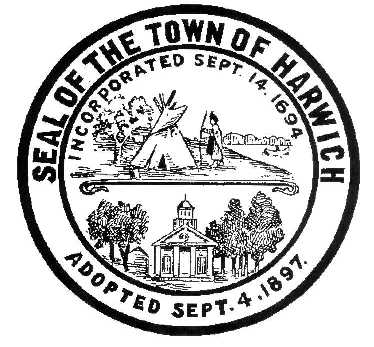 